Forschungsbericht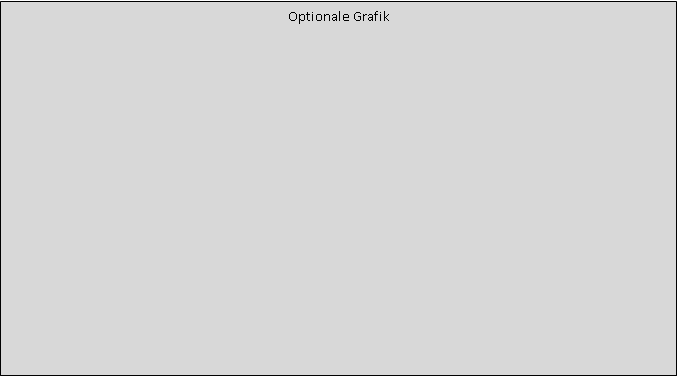 KontaktdatenOstfalia Hochschule für angewandte WissenschaftenFakultät : Salzdahlumer Straße 46/4838302 WolfenbüttelTelefon: +49 (0)5331 939 E-Mail:@ostfalia.deInternet: www.ostfalia.deHochschule Braunschweig/WolfenbüttelFakultät 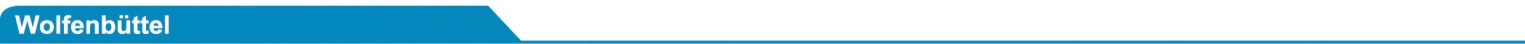 